Poppy day v AngliiNová výzva OPVK č. 56 zaměřená na rozvoj čtenářství a čtenářské gramotnosti, výuku cizích jazyků a podporu výuky matematiky, přírodovědných a technických oborů umožnila 30 žákům a 2 učitelům z našeho gymnázia vycestovat v termínu 8.-14.11.2015 až za Lamanšský průliv – do Oxfordu a jeho nádherného okolí.Pondělí patřilo Londýnu a jeho nejvýznamnějším památkám jako Londýnské oko, Big Ben, budova parlamentu a Greenwichský park a poledník, rozdělující zemi na východní a západní polokouli.Úterý začalo dopolední výukou v jazykové škole Oxford House of English. Odpolední prohlídka Oxfordu začala v Ashmoleanském muzeu, které je nejstarší v Anglii, muzeum vědy, New College a Christ Church College, v jejíž prostorách byl natáčen film Harry Potter.Shakespearův rodný dům a domy Tudorovců jsme navštívili ve středu odpoledne po výuce ve městě Stratford-upon-Avon. Toto malebné historické město ze 16.-17. století nabídlo příjemnou atmosféru ve svých úzkých uličkách a nádherný pohled na řeku Avonu, která jím protéká.Během čtvrtečního dopoledne jsme obdrželi certifikáty v jazykové škole a čekala nás prohlídka královské rezidence Alžběty II. - hradu Winsdor. Čtvrtek 11.11. byl pro Anglii výjimečným svátkem, tzv. “poppy day“, česky dnem vlčích máků. Tento vzpomínkový den je věnovaný obětem první světové války, na jejichž počest Britové nosí vlčí mák zastrčený v náprsní kapse obleku, nebo nosí květinové věnce se vzpomínkovými vzkazy k památníkům obětem války.V pátek jsme se projeli londýnským metrem až k Westminsterskému opatství, viděli jsme střídání stráží u Buckinghamského paláce a Trafalgar Square. Měli jsme možnost navštívit muzeum voskových figurín Madamme Tussaud nebo ochutnat typické anglické jídlo fish and chips. Naposledy jsme zavítali na Oxford Street – známou nákupní ulici, kde jsme utratili své poslední kapesné. Nočním trajektem jsme se i přes rozbouřenou Francii v pořádku vrátili šťastně domů.Každý jsme si týden v Anglii užili po svém a věřím, že úžasné dojmy ještě umocnila vánočním výzdoba a atmosféra panující v každém britském městě. Tímto bych chtěla poděkovat paní učitelce Crhákové za pedagogický doprovod a paní Čeperové, která i přes náročnou organizaci vše zvládla a umožnila nám se do Anglie podívat.Nikol Řačáková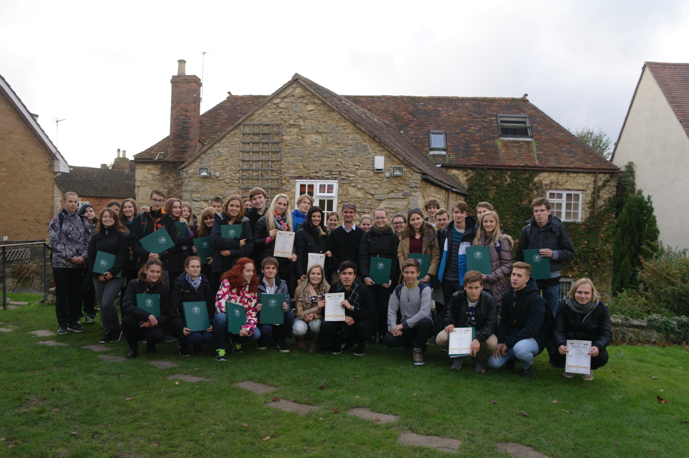 